		MINIFOKDAG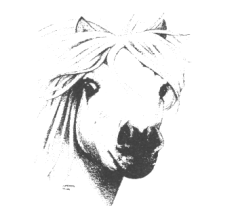 Wij zijn gestart met de voorbereidingen van de 31E LANDELIJKE MINI SHETLAND PONY FOKDAG.ZATERDAG 18 JULI  in MANEGE RUST ROEST TE MAREN-KESSEL Entree en parkeren is gratis!!           De fokdag begint om 09.00 u. Voor de 31e keer organiseert het landelijk comité mini shetland pony fokdag deze grootse fokdag voor de kleinste pony’s. Het moment om voor pony eigenaren om hun pony’s te laten wennen aan het nieuwe keuringsseizoen.Ook in 2015 zijn er voor de kampioenen weer extra prijzen. Het is ook nu weer de moeite waard om te proberen met uw pony kampioen te worden. Maar lukt dat niet, niet getreurd. U bent zo wie zo in een excellent gezelschap met alle andere eigenaren, waarvan hun pony ook geen kampioen wordt. (dat kan er tenslotte maar één worden).Het blijft een supergezellige dag, waar u niet weg kunt blijven! We hopen op een grote opkomst, dus zegt het voort!Eigenaren van MINI shetland pony’s kunnen hun pony als volgt ter keuring aanbieden:1:	Door het inschrijfformulier  of een  kopie van het stamboekpapier / paspoort op te sturen of per email te verzenden. Pony’s zijn vanzelfsprekend in het bezit van een Nederlands stamboekpapier. Voor veulens enters en twenters geldt dat de moeder moet zijn ingeschreven in stamboek categorie A en de vader dient een selectielicentie te hebben.	Als u een kopie van het stamboekpapier stuurt, controleer dan a.u.b. of alle gegevens duidelijk gekopieerd zijn, dan wel correct. Eventuele predicaten zelf vermelden a.u.b. Denk ook aan de juiste eigenaar gegevens, met telefoonnummer. Vermeld ook de maat-> het is een minifokdag. Enters en twenters worden op maat gekeurd. (dus thuis meten a.u.b.).Een enter kan niet groter zijn dan  en een twenter niet groter dan 2:	Het inschrijfgeld is € 7,50 voor de 1e pony.  Voor de 2e pony en volgende betaalt u   € 5, - per pony. Inschrijfgeld dient VOOR zaterdag 20 JUNI 12.00u  overgemaakt te zijn naar: RABOBANK rek. no.: NL75Rabo011.27.81.381	T.n.v.	stichting landelijke mini shetland ponyfokdag3:	De catalogus kunt u afhalen tijdens de fokdag tegelijkertijd met de kopnummers voor uw pony (s). Indien u de catalogus thuisgestuurd wilt hebben vragen wij u € 2,00 extra te betalen i.v.m. de portokosten. Op het inschrijfformulier kunt u dit aangeven.Inschrijfformulieren moeten VOOR zaterdag 20 JUNI 12.00u binnen zijn bij:, Eindstraat 14, 5368 AT Haren, T: 	06-51887318 (bij voorkeur na 18.00u bellen)E: 	minifokdag@gmail.comI:	www.minifokdag.nlOok inschrijvingen per  email dienen 20 juni 12.00u ontvangen te zijn.Inschrijvingen die te laat zijn; evenals na-aangiften worden niet geaccepteerd. Er is in de catalogus ruimte beschikbaar voor adverteerders.Inlichtingen over tarieven e.d.: het secretariaat of Gerard van Wiechen T: 06-51303264Tijdens de keuring in Manege Rust-Roest zijn er een aantal stands beschikbaar. Wilt U een stand huren, om iets te verkopen of te promoten, neem dan contact op met  . Het comité ziet u graag met uw pony 18 juli in Manege Rust Roest te Maren-Kessel!! Namens het comité Landelijke Mini Shetland Pony Fokdag  en  Gerard van WiechenInschrijfformulier 31e Landelijke Mini Shetland Pony Fokdag 18 juli 2015 in manege Rust Roest te Maren KesselNAAM PONY:							STAMBOEKNUMMERGEB.DAT:			KLEUR:			HOOGTE:		MERRIE/HENGST     VADER:							STAMBOEKNUMMERMOEDER:							STAMBOEKNUMMEREIGENAARADRESPC					WOONPLAATSTELEFOONEmail:NAAM PONY:							STAMBOEKNUMMERGEB.DAT:			KLEUR:			HOOGTE:		MERRIE/HENGST     VADER:							STAMBOEKNUMMERMOEDER:							STAMBOEKNUMMEREIGENAARADRESPC					WOONPLAATSTELEFOONEmail:□ Wij sponsoren een rubriek à  € 10,-  Indien u meerdere rubrieken wilt sponsoren graag aantal vermelden.  Vermeld hier met welke naam u als rubriekssponsor in de catalogus wilt worden opgenomen.---------------------------------------------------------------------------------------------------------------------------------Wij plaatsen een advertentie in de catalogus □ 	1/3   pag. à  € 15,-  □ 	1/2   pag. à  € 25,-□ 	1/1   pag. à  € 35,-  De tekst van uw advertentie kunt u voor 20 juni mailen naar: minifokdag@gmail.com□ Wij willen de catalogus thuisgestuurd krijgen en betalen daarvoor € 2,- extra t.b.v. de portokosten